   ___________________тел.: (8-84348) 2-31-00, факс: (8-84348) 2-20-22, chishma@tatar.ru_________на исх. № 09/13-09/3022 от «15» июння 2022 года	  Заместителю   министра юстиции                                                                                          Республики Татарстан                                                                              М.М. Ибятову		                Уважаемый Мухаррям Мансурович!	 Направляю Вам отчетные данные о проведенной антикоррупционной экспертизе муниципальных правовых актов и проектов правовых актов в Новошешминском муниципальном районе за 2 квартал 2022 года (Приложение 1) и информацию проведения независимой антикоррупционной экспертизы (Приложение 2)Приложение на 68 л. в 1 экз. Глава                                                                                        В. М. КозловЛобачева Ирина Игоревна8-(84348)-2-32-49ГЛАВАНОВОШЕШМИНСКОГОМУНИЦИПАЛЬНОГО РАЙОНАРЕСПУБЛИКИ ТАТАРСТАНул. Советская, д.80,с. Новошешминск,423190ТАТАРСТАН РЕСПУБЛИКАСЫЯҢА ЧИШМӘМУНИЦИПАЛЬ РАЙОНЫБАШЛЫГЫСовет урамы, 80,Яңа Чишмә авылы,423190ГЛАВАНОВОШЕШМИНСКОГОМУНИЦИПАЛЬНОГО РАЙОНАРЕСПУБЛИКИ ТАТАРСТАНул. Советская, д.80,с. Новошешминск,423190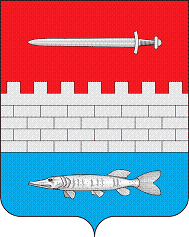 ТАТАРСТАН РЕСПУБЛИКАСЫЯҢА ЧИШМӘМУНИЦИПАЛЬ РАЙОНЫБАШЛЫГЫСовет урамы, 80,Яңа Чишмә авылы,423190